Beneficiary Support Toolkit for Trust ProfessionalsChapter 1 ResourceSample Check-in QuestionsIdentifying Changes in a Person’s LifeHow are you doing?What’s new with you?How is your family or staff?How is your home and your roommates? What’s going on in your life?Has anything big happened recently?Are there things that are going on that you are worried about?Learning About Changing Needs or GoalsLast time we talked, you were looking forward to [goal]. How is that going?What are your big plans for the future?Are there things that you want to do but are not doing right now?Are you still doing [goal or activity]? How is that going? Do you want to do more or less of that?Identifying Changes in Communication PreferencesLast time we talked, you wanted to chat mostly by [communication method]. How is that working for you? Right now, we share information with you and with [supporter]. Is this still a good person to share information with? Are there others we should also share information with?Do you feel like you are getting the information you need from us?Are there ways we can connect better in the future?Learning About Potential Future IssuesAre there things that may happen in the future that you are thinking about? Good/bad things? Things that you worry about?How are you feeling about your home?How is your family doing? Is everyone healthy?How is your job or work going? Do you have a good relationship with your supervisor?How is your relationship with your friends or [name of significant other]? Is everything going well there?Are you getting the help you need each day? How is your relationship with your staff?Are there things that are making you uncomfortable or unhappy? 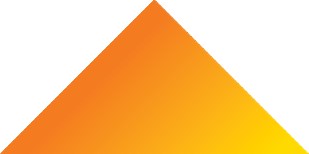 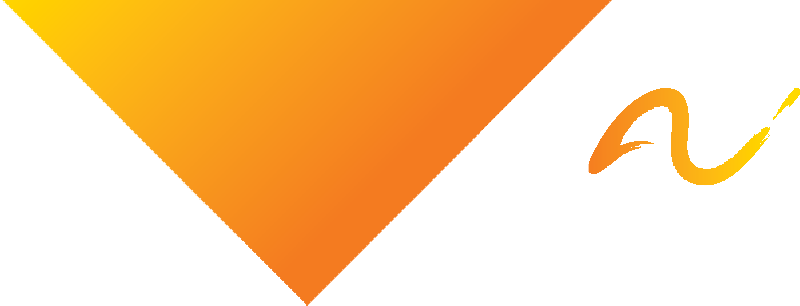 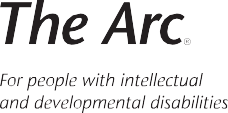 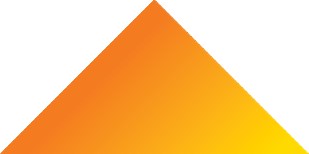 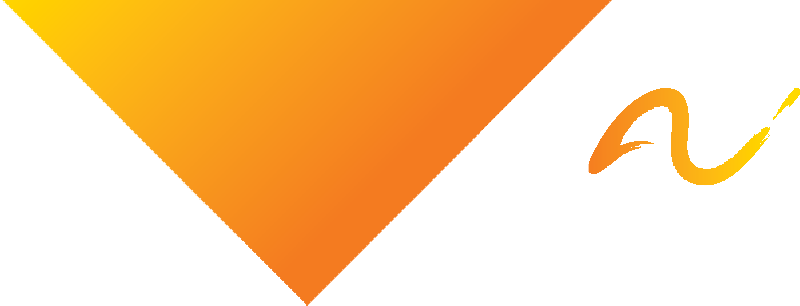 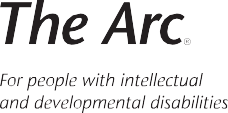 Asking About Satisfaction With Trust ServicesNOTE: You may or may not want to ask questions on satisfaction. But, if you choose to do so, here are some sample questions to consider.Are you happy with the help you get from us at the trust?Are there ways we can be communicating better?Are you and your family happy with the process for asking and getting money from the trust?Is there anything else we can be doing to help you?Share With UsDid any of these tips and resources spark a memory or story you want to share, or a resource or tool you need? Complete this form to contact us and share your ideas!Date Revised: August 4, 2021.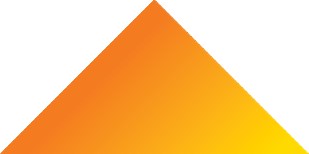 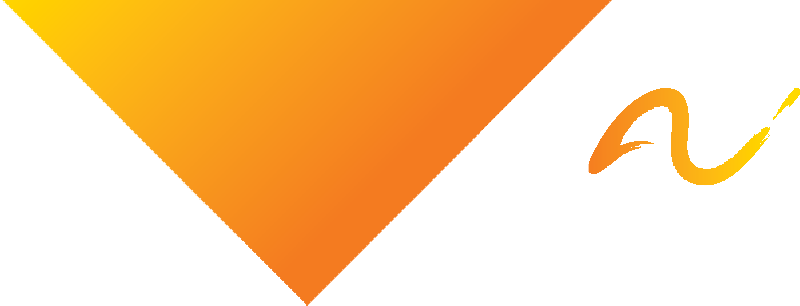 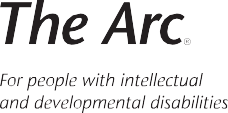 